Work for pupils attending Mrs. Broderick and Mrs. LawlessApril 5th May – May 8th   20206th Class Maths GroupMaster Your Maths 4 Week 27Revision of multiplication tables 4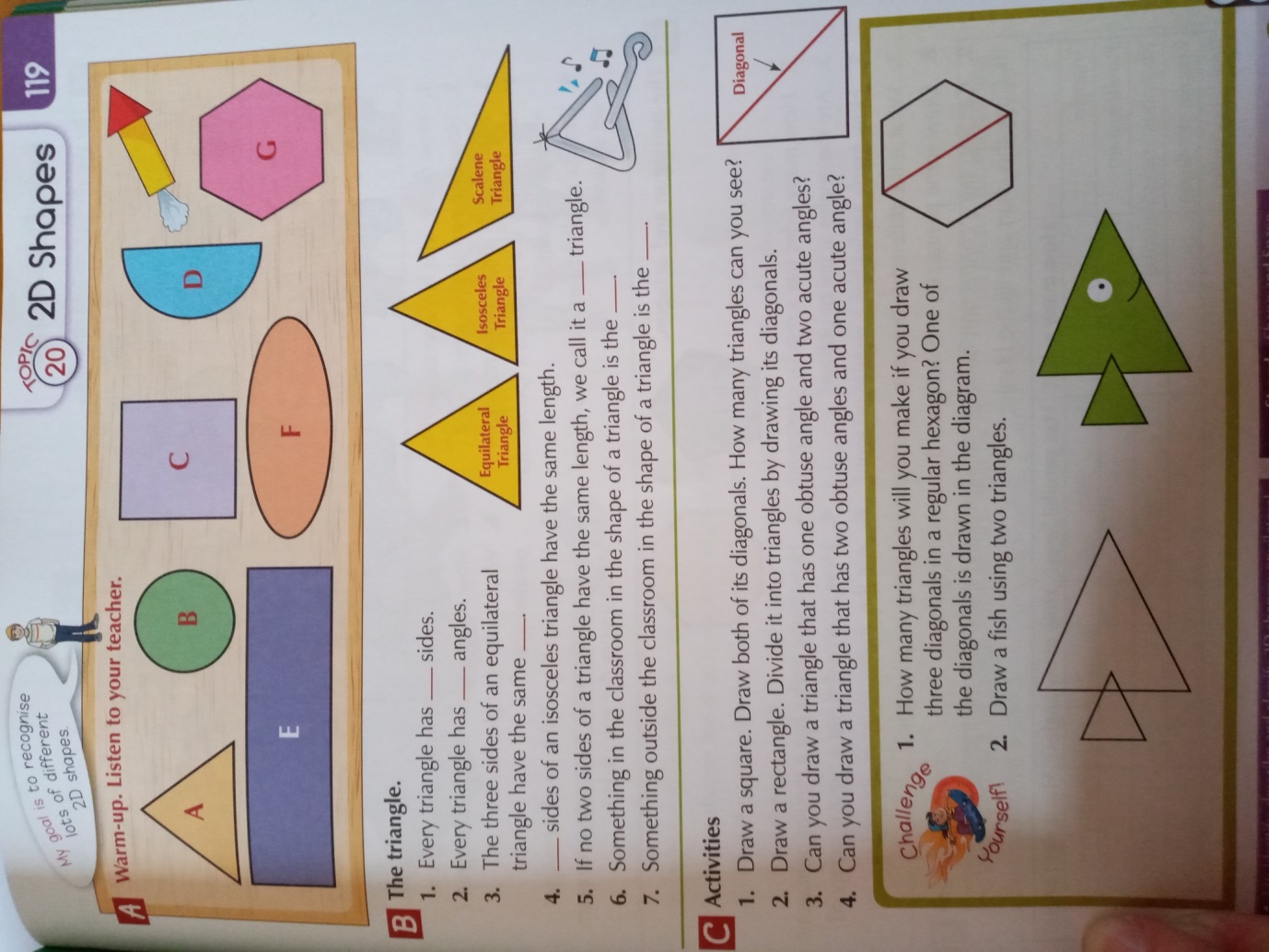                                                                                                                                                                  5th Class Maths GroupMaster Your Maths 4 Week 27Revision of multiplication tables x46th Class English GroupSpellbound D Unit 27  A-HLearn spellings (Boxes 1-4) and put spellings into sentencesRead library books sent home or any other books of your choiceWrite a diary entry of 8  sentences at the end of the week. 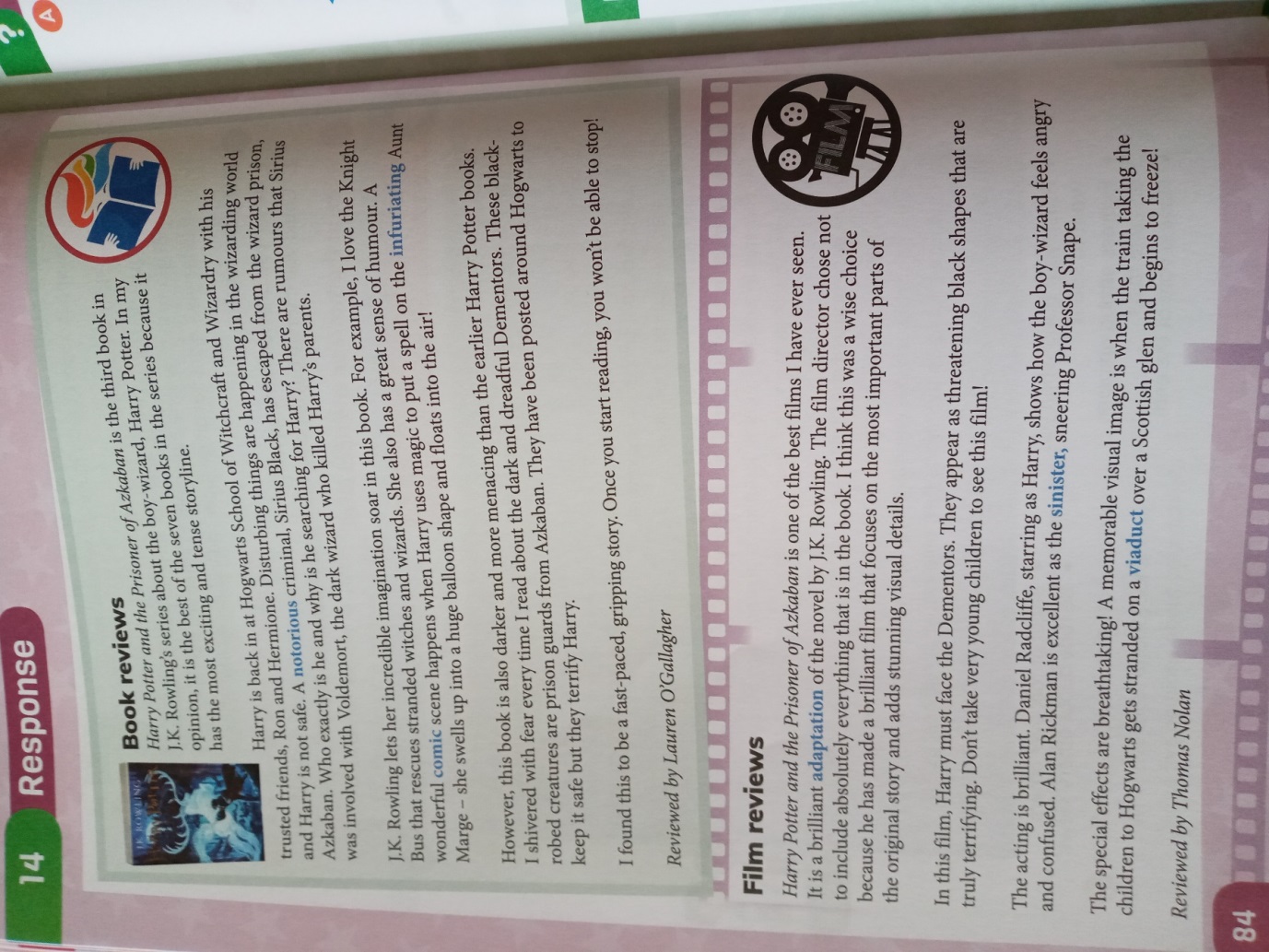 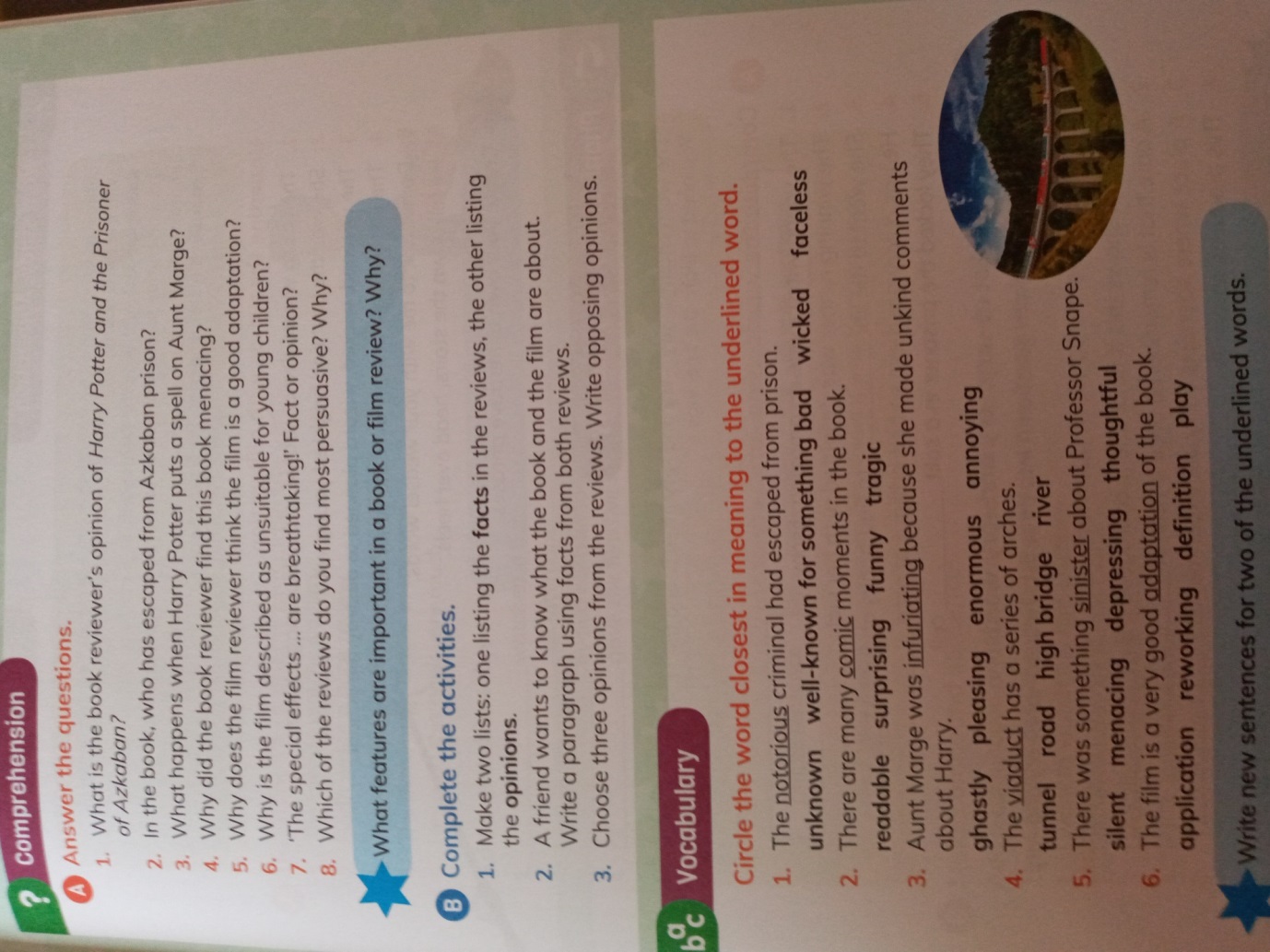 5th Class English Group Spellbound C- Unit 27 A-H( Mrs Broderick)Learn spellings (Boxes 1-4) and put spellings into sentences(Mrs.       Broderick)Read library books sent home or any other books of your choiceWrite a diary entry of 4 sentences at the end of the week.Write about a Sunny Day.